KARATAŞ MAHALLESİ:TARİHİ:Köyün adının nereden geldiği ve geçmişi hakkında bilgi yoktur. Köyün üç mezradan oluştuğu söylenir. Köyün geçim kaynağı tarım ve hayvancılıktır Karataş  Köyü  2014 yılında Çubuk İlçesine mahalle olarak bağlanmıştır. COĞRAFİ KONUMU:Karataş  Mahallesi, Ankara il merkezine 65, Çubuk ilçesine 23 km uzaklıktadır.  NÜFUSU:2017 yılı itibariyle Mahalle nüfusu  72 dirİDARİ YAPI:Mahalle Muhtarı  Satılmış ERTÜRK’dür. Cep Tel No: 535 732 13 05MAHALLEDEN GÖRÜNÜMLER: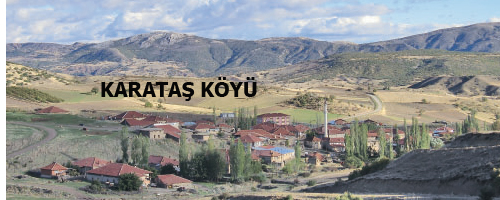 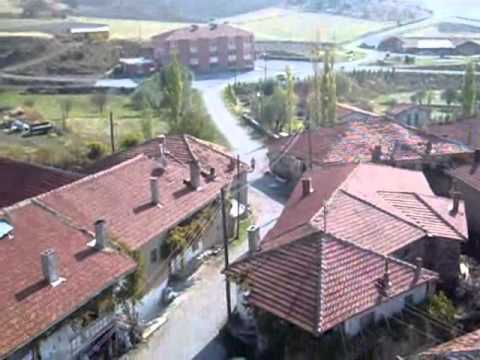 